PROJE ADIBenim Bir Hayalim var ProjesiAMACIİlçemizde bulunan ilk ve orta dereceli okullarda okuyan parçalanmış aile çocukları, yetim ve öksüz çocukların hayallerini gerçekleştirmek amacıyla  başlayan projede; çocuklara doğum günü kutlamaları yapılarak yaklaşan yaz tatilinde moral ve motivasyonlarını artırarak hayata pozitif bir bakış açısı kazandırmak amacıyla, hayallerinde olup bugüne kadar alamadıkları eşyaları alarak, olanlara annesizliği ya da babasızlığını, diğer arkadaşlarından hiçbir farklarının olmadığını hissettirmek, dost olmak, yüzlerinde bir parça tebessüm, yüreklerine umut koyabilmek, hayallerini gerçekleştirmek ve birlikte olduğumuz her gün birer doğum günü tadında geçmesini sağlamaktır.BÜTÇESİ-BAŞLANGIÇ-BİTİŞ TARİHİ01.01.2015 - 13.08.2015PROJE ÖZETİPROJE ÖZETİProjemizle Sosyal Yardımlaşma Vakfımız ve Milli Eğitim Müdürlüğü ile birlikte Develi İlçesinde eğitimlerini sürdüren çocuklara sosyal aktiviteler düzenleyerek hayallerini gerçekleştirmek, sosyal, kültürel ve sportif aktivitelere sürekli katılımlarını sağlamak ve yeteneklerine göre belli bir branşa yönelimlerini sağlayarak, sağlıklı bir toplum oluşturmak için ilk adım atılmış olacaktır.Projemizle Sosyal Yardımlaşma Vakfımız ve Milli Eğitim Müdürlüğü ile birlikte Develi İlçesinde eğitimlerini sürdüren çocuklara sosyal aktiviteler düzenleyerek hayallerini gerçekleştirmek, sosyal, kültürel ve sportif aktivitelere sürekli katılımlarını sağlamak ve yeteneklerine göre belli bir branşa yönelimlerini sağlayarak, sağlıklı bir toplum oluşturmak için ilk adım atılmış olacaktır.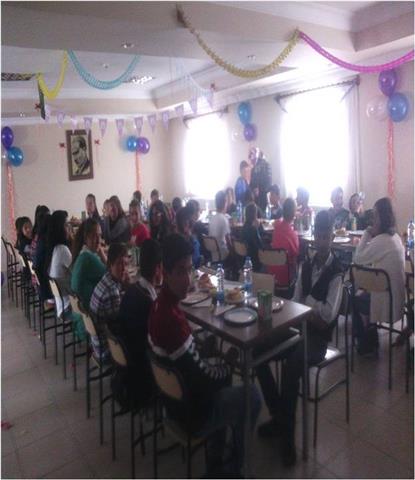 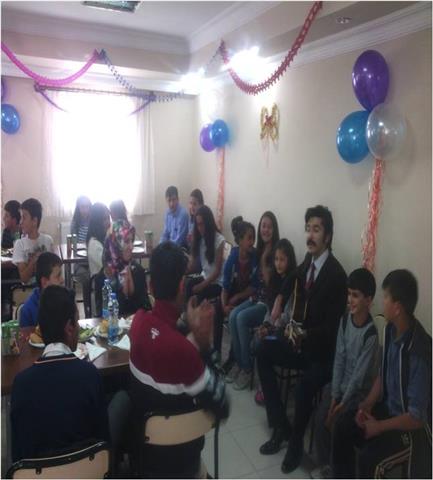 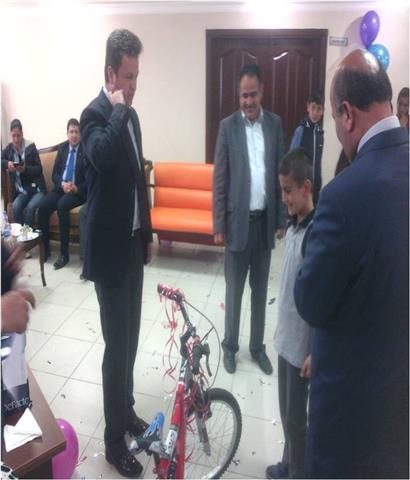 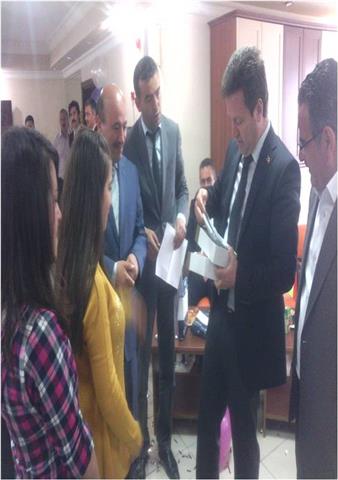 